На правах рукописиСмирнова Лариса НиколаевнаБОРЬБА С КОРРУПЦИЕЙ В КНР:МЕЖДУНАРОДНЫЙ ОПЫТ И «ОСОБАЯ КИТАЙСКАЯ МОДЕЛЬ»Специальность 23.00.02 – «Политические институты, процессы и технологии»Автореферат диссертации на соискание ученой степени кандидата политических наук Москва – 2014Диссертация выполнена в Центре изучения стратегических проблем СВА и ШОС Федерального государственного бюджетного учреждения науки «Институт Дальнего Востока Российской академии наук». Защита состоится «20» января 2015 г. в 15 ч. 00 м. на заседании диссертационного совета Д 501.001.47 по политическим наукам на базе Федерального государственного бюджетного образовательного учреждения высшего профессионального образования «Московский государственный университет имени М.В.Ломоносова» по адресу: 119991, Ломоносовский проспект д. 27 корп. 4, корпус «Шуваловский», факультет политологии, ауд. А-619.С диссертацией можно ознакомиться в Отделе диссертаций Научной библиотеки МГУ имени М.В. Ломоносова по адресу: 199991, Москва, Ломоносовский просп., 27, Фундаментальная библиотека, сектор А, 8 этаж, комн. 812, а также на сайте http://polit.msu.ru/next_asp/diss_council/accept/.Автореферат разослан «___» декабря 2014 г.1. ОБЩАЯ ХАРАКТЕРИСТИКА РАБОТЫАктуальность диссертационного исследования на тему китайского опыта борьбы с коррупцией объясняется рядом внешнеполитических, внутриполитических и дипломатических соображений.  Первая и наиболее очевидная причина – это углубление понимания внутриполитической ситуации стратегического партнёра России. После прошедшего в ноябре 2012 года XVIII съезда Коммунистической партии Китая (КПК) борьба с коррупцией была объявлена основной внутриполитической задачей Китая, от успехов решения которой будет зависеть, по признанию самих лидеров КНР, сохранение власти в руках КПК. Понимание стратегии борьбы с коррупцией в КНР тем более важно, что она находится в тесной взаимосвязи с политической реформой КНР. Использование словосочетания «борьба с коррупцией» позволяет говорить о политической реформе, избегая как увязки с призраком бывшего СССР, так и давления западников, требующих неотложного введения многопартийности. Китайское руководство отличается, прежде всего, прагматичностью: если конечная цель – сохранение политической власти в руках КПК, то методы её достижения должны быть реалистичными: необходимо построить более привлекательную и ответственную модель управления, которая позволит избежать социального взрыва: для этого проводятся структурные преобразования партийных надзорных механизмов, принимаются меры по усилению ответственности правительства, повышению прозрачности управления и укреплению принципов правопорядка. Необходимость изучения технических аспектов китайской антикоррупционной практики обусловлена тем, что в последнее время  часто можно услышать рассуждения о том, стоит ли использовать китайский опыт борьбы с коррупцией в нашей стране.Более того, тема коррупции и борьбы с ней может становиться практическим аспектом межгосударственных отношений России и Китая. Например, когда в сентябре 2013 года было объявлено об аресте бывшего руководителя Китайской национальной нефтегазовой корпорации Цзяна Цземиня, который «лично вел переговоры с Игорем Сечиным и Алексеем Миллером», а также подписывал многомиллиардные российско-китайские контракты в энергетической сфере, в России заговорили, скажется ли его арест на будущем договорённостей.Наконец, достаточно новый и пока малоизученный аспект темы борьбы с коррупцией в российско-китайских отношениях – это превращение её в инструмент информационной и имиджевой конкуренции двух стран. Российская проблема коррупции хорошо известна в Китае. Дело в том, что Россия регулярно занимает более низкие позиции, чем Китай, в различных рейтингах коррупции и качества управления. Кроме того, проживающие в России китайские граждане также сталкиваются с проявлениями коррупции, информация о чём попадает, в том числе, и в официальные китайские СМИ. Сообщения о российской коррупции и её прямые сравнения с успехами китайской антикоррупционной политики не могут не наносить ущерба имиджу России. Это тем более не соответствует желаемому имиджу России, который она в последнее время начала продвигать посредством политики «мягкой силы» за рубежом.Степень научной разработанности проблемы: Как показывает анализ отечественных и зарубежных научных источников,  большинство имеющихся работ по борьбе с коррупцией в Китае были посвящены отдельным аспектам этой борьбы (наказания, сравнение с российской практикой, порядок задержания подозреваемых и др.). Китайская антикоррупционная модель пока не изучалась комплексно через призму мирового опыта. Кроме того, реформы антикоррупционной системы находятся в тесной взаимосвязи с политической реформой КНР и развиваются в режиме реального времени, что диктует необходимость обновления выводов имеющихся исследований и прогнозирования будущего развития.  Традиционно головным учреждением по исследованию общества, политики, экономики и права современного Китая является Институт Дальнего Востока Российской академии наук (ИДВ РАН). Проблеме борьбы с коррупцией в КНР посвящены две диссертации, защищённые в ИДВ РАН: к.полит.н. О.Ю. Адамс «Борьба с коррупцией в КНР на этапе реформ, 1978-2000» (защищена в 2001 году) и к.и.н. А.В. Белякова «Борьба с коррупцией и организованной преступностью в КНР в период реформ и открытости» (защищена в 2007 году). С момента написания этих работ прошло уже достаточно много лет и представленные в них научные выводы требуют обновления и уточнения в соответствии с эволюцией ситуации в Китае и развитием международных подходов к борьбе с коррупцией. А.В. Беляков остановился в своём анализе на 2005 году. Именно в тот год вступила в силу Конвенция ООН против коррупции, наиболее консенсусный на сегодняшний день юридически обязательной международный документ по борьбе с коррупцией, который оказал огромное влияние на международные подходы и внутреннюю стратегию борьбы с коррупцией. Проблемы борьбы с коррупцией касается в своих работах сотрудник ИДВ РАН к.ю.н. П.В. Трощинский: в его монографии и статьях борьба с коррупцией затрагивается в рамках более широкой темы правовой системы и приоритетов уголовной политики КНР. П.В. Трощинский внёс свой вклад, прежде всего, в изучение уголовной ответственности за коррупционные правонарушения в Китае. Проблемы расследования коррупции и тесно связанной с ней проблемы антикоррупционных учреждений касается в своих статьях д.ю.н. А.В. Макаров.  Прямо или косвенно через призму политического развития КНР проблемы борьбы с коррупцией касаются и другие учёные-китаисты: академик РАН М.Л. Титаренко, д.э.н. В.Я. Портяков, д.и.н. С.Г. Лузянин, к.и.н. А.Н. Карнеев и др. Из их работ вырисовывается неразъяснённый парадокс, когда, с одной стороны, исследователи склонны оценивать китайскую антикоррупционную систему как сравнительно эффективную, отмечая, что «на виновных накладываются самые суровые меры уголовной ответственности вне зависимости от положения, занимаемого ими в обществе и государстве», но с другой стороны, отмечают политический характер конкретного дела бывшего влиятельного политика Бо Силая. Связь между уголовным преследованием Бо Силая и политической борьбой в КНР многократно отрицалась официальными кругами КНР. Сохранение сомнений у учёных свидетельствует о наличии пробелов в структуре антикоррупционной системы, которые приводят к снижению степени доверия к ней. Для выявления этих пробелов представляется целесообразным рассмотреть антикоррупционный опыт КНР через призму мирового опыта. В работах западных учёных-китаистов проводится эмпирический анализ отдельных аспектов антикоррупционной системы КНР. Б. ван Ройдж обращается к стратегии борьбы с коррупцией в КНР, отмечая, что формированию устойчивых стандартов неприятия коррупции в обществе мешает характер антикоррупционной борьбы по типу ограниченных во времени кампаний, переживающих свои подъёмы и спады. Эксперт по уголовному праву КНР Ф. Сапио собрала и проанализировала эмпирические данные о практиках ограничения свободы, применяемых в расследовании коррупции партийными комиссиями по проверке дисциплины; доктор права М. Льюис изучает концепт презумпции невиновности в коррупционных делах в КНР.  Написание диссертации было бы невозможно без использования работ китайских авторов. Важный вклад в изучение коррупции и борьбы с ней в Китае внесли учёные Школы государственной политики и управления университета Цинхуа Ху Аньган, Го Юн, Чэн Вэньхао, Жэнь Цзяньмин. В 2000 г. Чэн Вэньхао стал создателем первого в Китае негосударственного научно-исследовательского центра по борьбе с коррупцией. Китайский режим общественного доступа к государственной информации подробным образом проанализирован в диссертации Чэня Юнси. Теме прозрачности также посвящены два выпуска «Ежегодного отчёта о наблюдениях за административной прозрачностью в Китае» (2009, 2010-2011 гг.), изданные Центром изучения и поддержки общественного участия Пекинского университета совместно с Центром китайского права Йельского университета. Различным аспектам борьбы с коррупцией посвящены также труды исследователей из других китайских научных центров: Суня Госяна и Вэй Чандуна, Ли Сяна, Яна Юйгуаня, Чэня Цзэсяня и др. В публикациях государственных органов и деятелей КНР разъясняется официальная позиция по борьбе с коррупцией. Прежде всего, это книги, подготовленные Центральной комиссией по проверке дисциплины: «1978–2008. Великолепный путь. К тридцатилетию работы по проверке партийной дисциплины», «Избранные статьи по теории борьбы с коррупцией в Китае. Выпуск 2012 года». Также книга Сяо Яна, бывшего председателя Верховного суда КНР, который стоял у истоков создания Антикоррупционного бюро КНР в составе Народной прокуратуры КНР и старался, используя опыт Гонконга, усилить правовые составляющие в антикоррупционной системе.Объектом настоящего диссертационного исследования является эволюция антикоррупционной системы КНР на современном этапе. Отметим, что работа посвящена именно борьбе с коррупцией; коррупция как социально-экономическое и культурное явление останется за рамками исследования. Предметом исследования являются особенности функционирования всех составляющих системы борьбы с коррупцией в КНР и их взаимовлияние с политическим развитием этой страны. Исходя из научной и общественно-политической актуальности и значимости избранной проблемы автором диссертации поставлена цель исследования, которая заключается в том, чтобы комплексно изучить все составляющие борьбы с коррупцией в Китае через призму мирового опыта, оценить их эффективность, выявить их достоинства и недостатки, а также предложить прогноз возможных реформ и их значение для политического развития Китая. Поставленная цель обусловила следующие задачи исследования:1. Проанализировать наиболее современные теоретические принципы и практические подходы к борьбе с коррупцией, которые содержатся в Конвенции ООН против коррупции и в разработках, её развивающих. На основе обобщения мирового опыта выработать оптимальную модель антикоррупционной системы.2. Изучить политические программные документы КНР по стратегии борьбы с коррупцией со времени вступления в силу Конвенции ООН против коррупции в 2005 году по настоящее время, изучить эволюцию политики, законодательства и правоприменения по борьбе с коррупцией за этот период. 3. Описать ключевые составляющие китайской модели, выявить ее особенности, оценить их эффективность, объяснить достоинства и риски, определить пробелы, для закрытия которых требуются реформы. 4. Предпринять попытку прогнозирования реформ в системе борьбы с коррупцией  с учётом последних программных документов, принятых на Третьем пленуме ЦК КПК 18-го созыва (ноябрь 2013 г.), и объяснить их взаимосвязь с общим направлением политического развития КНР. Научная новизна диссертационного исследования заключаются в следующем:В диссертации антикоррупционная стратегия КНР и китайская модель борьбы с коррупцией комплексно описаны и проанализированы через призму мирового опыта и с учётом влияния на политическое развитие страны. В сравнительной международной перспективе рассмотрены все составляющие системы борьбы с коррупцией в КНР: антикоррупционная стратегия, выявление, расследование, доказывание и наказание коррупции, возвращение похищенных активов, предотвращение коррупции и институциональные аспекты борьбы с коррупцией.  Разъяснены политико-правовые механизмы функционирования всех составляющих китайской антикоррупционной системы. Показано, что наказания за коррупцию, лежащие в основе антикоррупционной системы КНР – это результат целой совокупности причинно-следственных связей от выявления до доказательства коррупции в уголовном процессе, которые до настоящего времени были изучены недостаточно. В диссертации прогнозируются реформы, которые, по выражению влиятельного китайского исследователя борьбы с коррупцией Го Юна, «касаются центральных вопросов реформирования китайской политической системы» и проливают свет на вопросы, выходящие за рамки собственно борьбы с коррупцией, в более широкую сферу пути политического развития КНР. В работе рассматривается самый современный период и самые последние реформаторские планы КНР, вводится большое количество новых для отечественной науки источников на китайском и английском языках.Теоретическая значимость работы заключается в разработке способа  выявления специфики китайской антикоррупционной системы по сравнению с международным опытом. Для этого в диссертации построена модель оптимальной антикоррупционной системы на основе ведущих мировых разработок, которая служит базой для критического анализа и выявления особенностей китайской системы. Практическая значимость заключается в прогностическом потенциале исследования: в диссертации строятся сценарии вероятной эволюции китайской антикоррупционной стратегии. Поскольку китайские антикоррупционные институты находятся в самом центре политической системы страны, то реформы системы борьбы с коррупцией могут оказать важное влияние на политические реформы и будущее развитие КНР. Выводы, полученные в диссертации, могут быть использованы при выработке рекомендаций для внешнеполитической и внутриполитической деятельности РФ; для дальнейших научных исследований опыта борьбы с коррупцией в КНР, сравнительных исследований борьбы с коррупцией в России и в других странах; в преподавании политологии, международных отношений, государственного управления, международного права, права зарубежных стран, политики, права и опыта государственного управления КНР; в качестве материалов для различных спецкурсов и тренингов по темам коррупции и борьбы с ней.Методологические основы исследованияСбор данных для диссертационного исследования проводился на протяжении 6 лет. Два первых года автор работала в международной исследовательской группе, занимавшейся оценкой регулирующего воздействия и выработкой рекомендаций в области борьбы с коррупцией. Впоследствии в течение четырёх лет автор собирала данные в КНР, в том числе, посредством изучения юридических и политических документов, новостных источников, и наблюдения за эволюцией отношения к коррупции и борьбе с ней в китайском обществе. Все данные, приведённые в диссертационном исследовании, были получены из открытых опубликованных источников.      Исследование теоретических и практических аспектов проблемы борьбы с коррупцией осуществлялось посредством качественного анализа с применением теоретических подходов (системного, исторического, сравнительного, сравнительно-политического и сравнительно-правового) и эмпирических методов (ситуационного анализа, моделирования, построения сценариев и прогнозирования).Для проверки теоретических выводов предлагается теоретическая модель оптимальной антикоррупционной системы, сочетающую в себе элементы международных стандартов, особенно Конвенции ООН против коррупции и развивающих её положения рекомендаций. Эта теоретическую модель соотнесена с оригинальными данными ситуационного анализа по нескольким конкретным делам, в том числе, по делу бывшего влиятельного политика Бо Силая, рассмотрение которого отличалось сравнительной транспарентностью и пролило свет на многие правовые, процедурные и институциональные аспекты борьбы с коррупцией в Китае. В результате такого соотнесения подтверждаются выявленные путём сравнительного анализа сферы схожести и различий международных стандартов и «особой китайской модели» борьбы с коррупцией, а также чётко вырисовывается специфика китайской системы, её сильные и слабые стороны. Сценарии возможных реформ строятся на основе сопоставления выявленных слабых сфер китайской системы борьбы с коррупцией, реформы в которых были бы гипотетически выгодны КНР и КПК, и политических заявлений и программных документов КНР, в которых содержатся положения о планируемых реформах. Основные положения, выносимые на защиту: 1. Для оценки соответствия антикоррупционной системы КНР современным мировым разработкам, закрепленным в Конвенции ООН против коррупции,  предложена модель оптимальной антикоррупционной системы, которая включает в себя следующие группы элементов: (1) наказание и возвращение похищенных активов; (2) методы расследования и доказывания коррупции; (3) предупреждение коррупции и прозрачность государственного управления; (4) неподкупность и независимость антикоррупционных институтов. 2. В законодательстве и правоприменении КНР сохраняется жёсткая ориентация уголовной антикоррупционной политики, что находит выражение в криминализации незаконного обогащения и в отсутствии иммунитета от уголовного преследования даже для высших государственных лиц. Однако наблюдается тенденция постепенного снижения применения смертной казни за коррупционные преступления.3. Институциональная организация и используемые методы расследования и доказывания коррупции в судебном процессе могут служить ключом к пониманию китайской антикоррупционной системы. С одной стороны, они могут облегчать доказывание коррупции. С другой стороны, эти меры содержат рычаги потенциального политического воздействия на процесс отправления правосудия, имеют недостатки с точки зрения процедурной справедливости и, следовательно, могут снижать степень доверия к антикоррупционной системе в целом. 4. Главная слабость китайской антикоррупционной системы кроется в сохранении условий для коррупции: дискреционных методах принятия решений и непрозрачности государственного управления.5. Руководство КНР намечает реформирование антикоррупционной системы, которое тесно взаимосвязано с политическими реформами и будущим политического развития страны.  Наиболее вероятной тенденцией реформ является постепенное, хотя и осторожное, снижение субъективно-политических факторов в законодательной, исполнительной и судебной власти, усиление прозрачности управления и расширение правового поля.Структура диссертации определяется целью и задачами работы. Диссертация состоит из введения, пяти глав, заключения и библиографии.2. ОСНОВНОЕ СОДЕРЖАНИЕ РАБОТЫВо введении раскрывается актуальность исследуемой проблемы, определяются объект, предмет, задачи и цели исследования; обосновываются новизна, теоретическая и практическая значимость работы, состояние её исследования в отечественной, англоязычной и китайской научной литературе, методология исследования, излагаются положения, выносимые на защиту.В первой главе для сравнения китайской системы с международной практикой построена теоретическая модель оптимальной антикоррупционной системы. Предложенная теоретическая модель является результатом систематизации и схематизации основных положений Конвенции ООН против коррупции и работ по их конкретизации и оценке, проводимых координирующей Конвенцию организацией - Управлением ООН по наркотикам и преступности. Предлагаемая оптимальная модель включает четыре группы элементов: 1) наказание коррупции и возвращение похищенных активов; 2) эффективные процедуры расследования и доказательства коррупции с соблюдением основных стандартов прав человека; 3) меры по предупреждению и выявлению коррупции, в том числе, создание культуры неприятия коррупции, максимальная замена дискреционных методов принятия решений процедуральными, а также повышение траспарентности государственного управления; 4) устойчивые антикоррупционные институты, способные справедливо применять закон и добиваться сдерживания коррупции  в долгосрочной перспективе и в максимальной независимости от политической конъюнктуры.  Оптимальная модель использована в качестве точки отсчёта для всестороннего анализа антикоррупционной системы КНР. Оправданность этого подхода проверена обращением к китайским исследованиям борьбы с коррупцией, которые в большинстве своём приходят к выводу о том, что КНР активно использует и должна использовать опыт Конвенции ООН против коррупции, даже если она вполне оправданно учитывает при этом некоторые особенности своего пути развития или общественной системы. В результате исследования в главе 2 китайской системы наказаний за коррупцию установлено, что в законодательстве и правоприменении КНР наблюдается тенденция постепенного снижения применения смертной казни за коррупционные преступления. Смертная казнь за коррупцию в современном мире теряет эффективность. Главной проблемой сегодня является не внутренняя коррупция, а бегство коррупционеров и утечка похищенных капиталов за рубеж. Необходимость добиваться возвращения похищенных активов из-за границы – это одна из основных задач, стоящих перед антикоррупционными учреждениями в сегодняшнем глобализованном мире. Однако западные страны могут отказывать в сотрудничестве по экстрадиции и возвращению активов на основании правозащитных соображений, если подозреваемому на родине грозит смертная казнь.В УК КНР максимальная мера наказания за коррупцию в виде смертной казни устанавливается за два вида преступлений: получение взятки и хищение государственного имущества. Приговор к смертной казни может иметь две формулировки: первая – это собственно приговор к смертной казни; вторая – это приговор к смертной казни с отсрочкой исполнения на два года. Первая формулировка сейчас редко используется; чаще приговор к смертной казни содержит отсрочку исполнения на два года. По сложившейся практике, при приговоре к смертной казни с отсрочкой, по истечении двух лет высшая мера наказания обычно заменяется на пожизненное заключение.Несмотря на снижение применения смертной казни, ряд других факторов свидетельствует о сохранении жёсткой ориентации уголовной политики КНР в отношении виновных в коррупции. Во-первых, незаконное обогащение было криминализовано в китайском уголовном праве ещё в 80-е годы задолго до введения в действие Конвенции ООН против коррупции.  Во-вторых, в Китае даже высшие государственные лица не пользуются иммунитетом от уголовного преследования. Важным для понимания китайской антикоррупционной модели является изучение используемых методов расследования и доказывания коррупции в судебном процессе, предпринятое в главе 3. Установлено, что принимаемые в Китае меры могут облегчать доказывание коррупции, что немаловажно, так как особые трудности доказательства коррупции, связанные, в частности, с наличием ресурсов власти у виновных, признаются международной практикой. С другой стороны, эти меры содержат рычаги потенциального политического воздействия на процесс отправления правосудия, имеют недостатки с точки зрения процедурной справедливости и не соответствуют современному, открытому и прогрессивному имиджу, который КНР старается проецировать в мире.Облегчение доказывания может происходить благодаря двум особенностям. Во-первых, правоохранительные органы имеют доступ к информации, собранной партийными комиссиями по проверке дисциплины, которые работают с применением метода (не предусмотренного законом) ограничения свободы подозреваемых. Информация, полученная дисциплинарными комиссиями, не может быть непосредственно использована в суде, но может служить ориентиром для определения направленности расследования правоохранительными органами. Во-вторых, главной особенностью определения подсудности по делам о коррупционных правонарушениях высокопоставленных чиновников является применение принципа «территориально удалённой подсудности». Ответчик до последнего момента остаётся в неведении о том, какой суд будет слушать его дело, что лишает его возможности использовать свои ресурсы в попытке повлиять на решение суда.Рычаги потенциального политического воздействия на процесс отправления правосудия  содержатся в следующих особенностях: во-первых, дисциплинарные комиссии наделены соответствующими полномочиями не государственным законодательством, а партийным постановлением. Во-вторых, местные КПД о результатах своего сбора информации докладывают в местные парткомы, согласие которых требуется для инициирования расследования. В-третьих, применение принципа «территориально удалённой подсудности» чревато проявлением субъективизма в отношении подсудимого. Недостатки с точки зрения процедурной справедливости состоят в следующем:  в китайском уголовном процессе не до конца реализуется право подсудимого на допрос свидетелей, дающих показания против него, и на вызов собственных свидетелей на тех же условиях, которые предусмотрены для свидетелей обвинения. Это правило, содержащееся в ст. 14 (3) (e) Международного пакта о гражданских и политических правах пока не распространяется на КНР, которая подписала, но не ратифицировала Пакт. В то же время, положения Пакта относятся к общепризнанным принципам международного права и могут служить одним из критериев для оценки качества судопроизводства. Особенностью китайского правосудия  является принятие в качестве допустимых доказательств зачитываемых в суде протоколов показаний неявившихся свидетелей, ранее составленных государственными правоохранительными органами. В то же время для принятия в качестве допустимых доказательств показаний со стороны защиты, напротив, требуется обязательная личная явка свидетеля в суд. На практике свидетели защиты также появляются в суде очень редко.В главе 4 предпринята попытка объяснить, почему, несмотря на долгосрочное применение строгих наказаний за коррупцию, проблема по-прежнему не решена и по международным оценкам КНР занимает хоть и далеко не последнее, но и не одно из первых, а приблизительно среднее положение в мире по воспринимаемым уровням коррупции и  контролю над ней. Вероятно,  это свидетельствует о том, что одних только жёстких наказаний за коррупцию недостаточно для её эффективного сдерживания.  Выдвинута гипотеза о том, что главная слабость китайской антикоррупционной системы кроется в сохранении условий для коррупции и недостаточном внимании к ее предупреждению.  Система предупреждения коррупции согласно схематизированному пониманию Конвенции ООН против коррупции, строится на трёх основных идеях:  1.  Содействие формированию «культуры, отвергающей коррупцию»;  2.  Сокращение условий для коррупции путём замены дискреционных методов принятия решений процедурами при соблюдении принципа верховенства закона;  3.  Увеличение прозрачности государственного управления путём обеспечения доступа общественности к различной государственной информации.По всем трем пунктам КНР пока еще довольно далека от рекомендаций Конвенции. В традиционной китайской политико-правовой культуре, в отличие от западной культуры, акцент всегда делался не на законе, а на моральном воспитании людей, призванных принимать ключевые решения в государстве и обществе. Чиновники,   пройдя строгий отбор путём экзаменов, были своего рода воплощением стандарта общественной морали и обладали широкими полномочиями для дискреционного принятия решений. В то же время такие понятия как система сдержек и противовесов или справедливость процедур не получили в традиционном Китае должного развития.. В известной степени эта ситуация сохраняется сегодня хотя проблема уже не столько в отсутствии правовых процедур или механизмов, сколько  в том, насколько быстро заимствованная западная правовая система может быть ассимилирована в Китае на практике. Например, в КНР регулярно подчёркивается неприемлемость западной модели разделения властей; кроме того, в её системе по борьбе с коррупцией постоянно переплетаются понятия закона и партийной дисциплины, что напоминает сплетение закона и морали в Древнем Китае.  В силу особенностей политико-правовой культуры для КНР характерен общий недостаток прозрачности государственного управления. В Китае пока отсутствует единая бесплатная государственная база доступа к действующему законодательству. Законы принимаются без общественного обсуждения, документы о законотворческом процессе в открытом доступе не публикуются. Не существует в КНР и установленного законом официального способа публикации судебных решений - на официальных сайтах и в официальных публикациях можно найти только небольшое количество полных текстов судебных решений.  Нет публичного доступа к декларациям государственных служащих о доходах и имуществе. Однако тенденцией сегодняшнего дня является усиление прозрачности: в опубликованных после 3-го Пленума ЦК КПК 18-го созыва программных документах намечаются развитие политики прозрачности экономической и инновационной политики, а также открытости процессов принятия решений.В главе 5 проанализированы институциональные особенности антикоррупционной системы КНР. Основными органами по борьбе с коррупцией в Китае являются партийные комиссии по проверке дисциплины (КПД КПК), Министерство контроля и Антикоррупционные бюро КНР (АКБ). КПД КПК находятся в самом центре китайской партийной системы (статус комиссий регулируется Уставом КПК, а секретарь ЦКПД КПК является членом Постоянного комитета Политбюро ЦК КПК) и в центре государственной политической жизни (секретарь ЦКПД КПК одновременно является вице-премьером Госсовета КНР). Местные КПД находятся под двойным руководством партийного комитета соответствующего уровня и вышестоящей дисциплинарной комиссии. Антикоррупционное бюро – это правоохранительный орган, институционально являющийся отделом народной прокуратуры. При его создании использовался опыт борьбы с коррупцией в Гонконге, но между Антикоррупционным бюро КНР и Независимой комиссией по борьбе с коррупцией Гонконга есть существенное различие, заключающееся в том, что Антикоррупционное бюро, хотя и является специализированным органом по расследованию коррупционных дел, как НКБК, но входит в состав Народной прокуратуры, следовательно, не является независимым органом. Министерство контроля и ЦКПД на практике являются «одной организацией» в соответствии с так называемым принципом, распространённым в китайской администрации: «одна организация, две вывески, две функции». Очевидно, что в настоящее время КПК стоит перед сложной дилеммой, когда, с одной стороны, сравнительно отлаженная традиционная методология антикоррупционной борьбы считается эффективной, однако, с другой стороны, применяемые меры находятся в противоречии с принципами верховенства закона, не позволяют исключить влияние политических факторов на процесс отправления правосудия, что снижает степень доверия к антикоррупционной системе в целом. В этом направлении можно ожидать перемен. Как стало известно из программных документов, опубликованных в конце 2013-начале 2014 года, уже запланирована реформа системы контроля партийной дисциплины. Разумеется, это будет сложная реформа и её старт требует огромного политического мужества. Основываясь на общих тенденциях развития китайской антикоррупционной системы и пока достаточно скупых на конкретику официально опубликованных документах, в главе 5 предпринята попытка прогнозирования развития реформ в системе борьбы с коррупцией. Наиболее вероятной тенденцией является постепенное, хотя и осторожное, снижение субъективно-политических факторов в законодательной, исполнительной и судебной власти и расширение правового поля. Однако ввиду особой роли КПД любая реформа антикоррупционных институтов КНР на современном этапе тесно взаимосвязана с политическими реформами и будущим политического развития КНР. В документах 3-го Пленума ЦК КПК 18-го созыва и последовавших за ним, заложены программные основы реформы антикоррупционной системы. Во-первых, предусматривается «выстраивание вертикали» в системе КПД путём снижения руководства местных комитетов партий и усиление роли вышестоящих КПД с Центральной комиссией по проверке дисциплины (ЦКПД КПК) во главе пирамиды. Во-вторых, планируется детализация и уточнение процедур обеспечения партийной дисциплины. Подобная реформа партийных надзорных механизмов в случае успеха может усилить независимость КПД, привести к снижению влияния политических элементов на процессы отправления правосудия и, возможно, в более отдалённой перспективе к формированию на основе сегодняшних партийных дисциплинарных комиссий четвёртой надзорной ветви власти в правовом поле. Эта реформа вписывается в более широкую программу государственного реформирования Китая и отражает поиски собственного китайского пути политического развития.Для достижения долгосрочного эффекта по преодолению коррупции и улучшению качества управления антикоррупционные институты должны стать более удалёнными от политики и начать отход от стратегии срочных антикоррупционных кампаний в пользу ежедневных усилий на основе транспарентности,верховенства закона и гражданского участия. Всё это помогло бы переложить часть ответственности с КПК на правоохранительную систему, что способствовало бы снижению направленной на КПК общественной фрустрации и предотвращению социального взрыва.В заключении приводятся основные выводы диссертационного исследования.Библиография включает список источников и научной литературы.3. ЗАКЛЮЧЕНИЕПодводя итоги проведенного исследования, можно констатировать, что поставленные задачи выполнены:Проанализированы наиболее современные теоретические принципы и практические подходы к борьбе с коррупцией, которые содержатся в Конвенции ООН против коррупции и в разработках, её развивающих. На основе их обобщения выработана оптимальную модель антикоррупционной системы.С помощью оптимальной модели описаны ключевые составляющие китайской модели антикоррупционной борьбы, выявлены их особенности, оценена эффективность, определены пробелы, для закрытия которых требуются реформы. Изучены политические программные документы КНР по стратегии борьбы с коррупцией со времени вступления в силу Конвенции ООН против коррупции в 2005 году по настоящее время, прослежена эволюция политики, законодательства и правоприменения по борьбе с коррупцией за этот период. Предпринята попытка прогнозирования реформ в системе борьбы с коррупцией  с учётом последних программных документов, принятых на Третьем пленуме ЦК КПК 18-го созыва (ноябрь 2013 г.), и объяснена их взаимосвязь с общим направлением политического развития КНР. Интересным направлением будущих исследований может стать полноценное сравнение системы борьбы с коррупцией в КНР и в России. Предложенная в настоящей диссертации теоретическая модель оптимальной антикоррупционной системы может быть использована и для такого исследования.  Интересно было бы обратить внимание на черты сходства между китайской и советской политико-правовыми системами, некоторые из которых были отмечены в этой работе: принцип демократического централизма, влияние партийных постановлений на сферы, отнесённые к компетенции государственного законодательства, субъективность при определении подсудности в уголовных делах и др.   Важно также проследить, каким образом КНР и Россия, избравшие разные пути развития, сохраняют наследие этих практик и каковы будут результаты в достижении целей преодоления коррупции в будущем. Апробация и публикация результатов исследованияНаучные статьи в журналах из перечня ВАК: Смирнова, Л.Н. Борьба с коррупцией и политическая реформа в КНР: международный опыт и китайская модель / Лариса Смирнова // Международная жизнь. / М. – 2014. - № 8. – С. 63-77. Смирнова, Л.Н. Особенности уголовного процесса в коррупционных делах в КНР / Лариса Смирнова // Право и управление. XXI век. / М.: МГИМО (У) МИД РФ. – 2014. - № 2. – С. 67-74. Смирнова, Л.Н. Рецензия на книгу: «1978–2008. Великолепный путь. К тридцатилетию работы по проверке партийной дисциплины» / Лариса Смирнова // Проблемы Дальнего Востока. – 2014. - №4. – С. 187-188. Смирнова, Л.Н. Личные наказания за коррупцию и возвращение похищенных активов: законодательство и практика КНР / Лариса Смирнова // Вестн. Тверского гос. ун-та. Серия: Экономика и управление,  -  2014.  -  № 3.  -  С. 21-34. Смирнова, Л.Н. Стратегия противодействия коррупции в КНР в свете решений XVIII съезда КПК  / Лариса Смирнова // Проблемы Дальнего Востока. – 2013. - №4 -  С. 53-60. Другие научные статьи:Смирнова, Л.Н. Об адаптации антикоррупционной системы КНР к международным вызовам / Лариса Смирнова // Китай в мировой и региональной политике. История и современность: Ежегодное издание. /  Ин-т Дальн. Востока. - М.: РАН. -  2014.  -  Выпуск XIХ. – C. 291-305Смирнова, Л.Н. Принцип прозрачности и борьба с коррупцией в КНР: мировой опыт и «особая китайская модель» / Лариса Смирнова // Китай в мировой и региональной политике. История и современность: Ежегодное издание. /  Ин-т Дальн. Востока. - М.: РАН. -  2013.  -  Выпуск XVIII . - С. 353-362. Доклад на международной конференции и публикация в сборнике докладов на английском языке: Smirnova, Larisa. Fighting Corruption in Chinese Context: Criminal Procedure Guarantees and Conviction Effectiveness // New European Research on Contemporary China Conference 2nd Edition. - Beijing, EU Representation to China and Mongolia. -  2014. – 4 July. Научный руководитель:Петровский Владимир Евгеньевичдоктор политических наук, главный научный сотрудник ФГБУН «Институт Дальнего Востока Российской академии наук»Официальные оппоненты:Братерский Максим Владимировичдоктор политических наук, профессор, заведующий кафедрой мировой политики Факультета мировой экономики и мировой политики ФГАОУ ВПО «Национальный исследовательский университет «Высшая школа экономики» Карнеев Андрей Ниязовичкандидат исторических наук, доцент, заместитель директора Института стран Азии и Африки ФГБОУ ВПО «Московский государственный университет имени М.В. Ломоносова»Ведущая организация:Федеральное государственное бюджетное учреждение науки «Институт экономики Российской академии наук»Ученый секретарь 
Диссертационного совета Д 501.001.47,
кандидат политических наук, доцентС.В. Володенков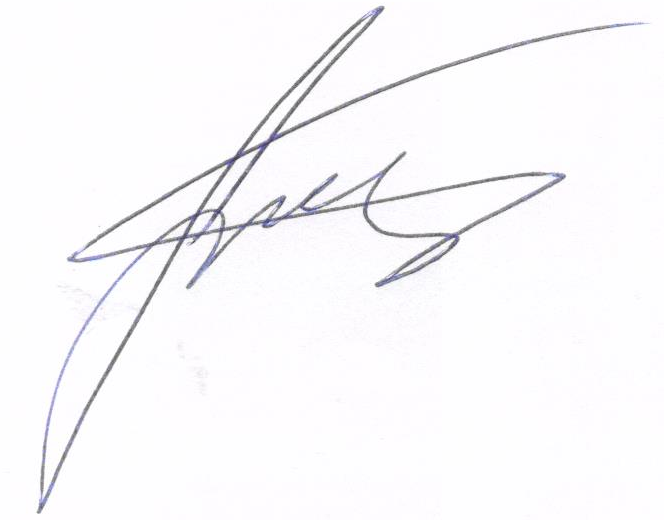 